フォローアップセミナー2022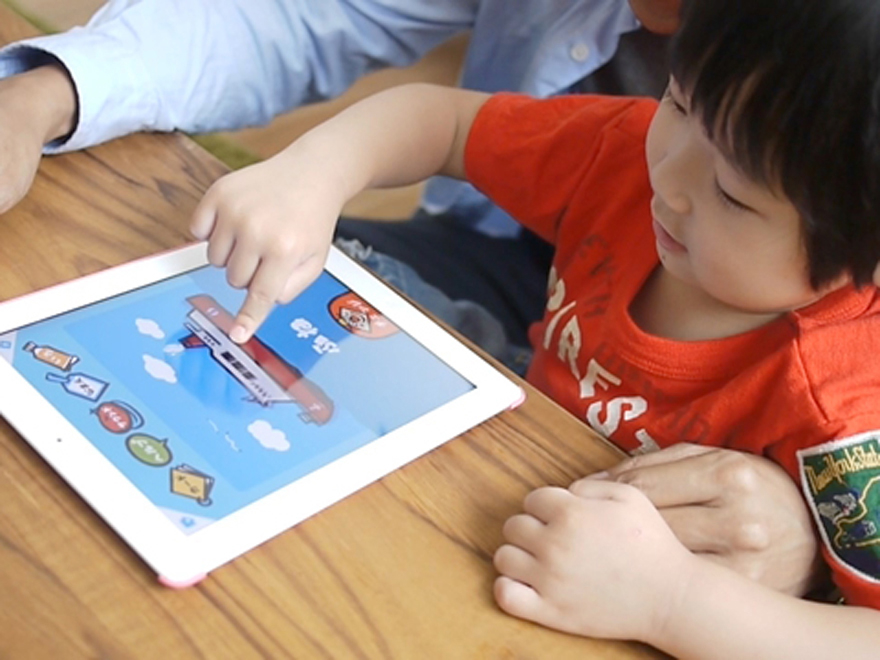 開催日  令和４年１２月１８日（日）　受付:９時２０分～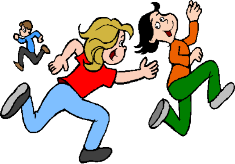 ９時４０分～12時００分　会　場　千葉県総合スポーツセンター宿泊研修所大ホール内　容　　“SNSを生かした遊びの投稿体験”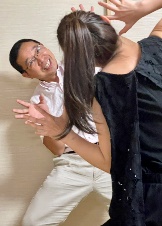 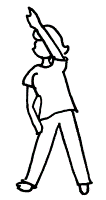 講　師　　（公財）日本レクリエーション協会　　　　　　レクポ・SNS担当統括マネージャー（予定）持ち物　　スマートフォン・水分・マスク着用　　　　※新型コロナ感染症拡大防止のための会場使用規定により、検温、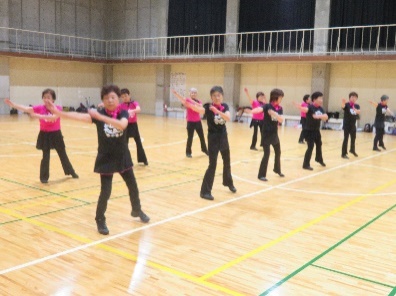 手指消毒、健康チェックにご協力願います。参加者　  先着２５名限定　参加費　　日本レクリエーション協会公認資格をお持ちの方又は学生５００円その他の方　１，０００円◆申込み締切日１２月１２日必着　　　　フォローアップセミナー2022　申し込み（令和４年１２月１２日）氏　名年齢〒　　　　住　所電　話資格名１２３